M 3.1 (Basisfach) watching sequence III (PARTNER A) (58:50-1:51:45)Look at the screenshots and the quotes. Say who is in the screenshot and where.Describe the cinematic devices used in this screenshot.Speculate: What is going on in this screenshot? Why has the director decided to use certain devices?M 3.1 (Basisfach) watching sequence III (PARTNER B) (58:50-1:51:45)  Look at the screenshots and the quotes. Say who is in the screenshot and where.Describe the cinematic devices used in this screenshot.Speculate: What is going on in this screenshot? Why has the director decided to use certain devices?screenshot1) Who? Where?2) cinematic devices?1) What is going on? Where?2) reasons for the use of cinema-tic devices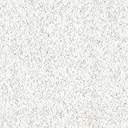 1. 2. 1.2. “You talk to him. It’s your father.”1. 2. 1.2. 1. 2. 1.2. “You need to see a doctor!”1. 2. 1.2. 1. 2. 1.2. “This is how guys talk to one another.”1. 2. 1.2. 1. 2. 1.2. “It’s Tim.”1. 2. 1.2. 1. 2. 1.2. “What the hell happened to you?!”1. 2. 1.2. 1. 2. 1.2. “Wow, I’ve never seen you like this before.”1. 2. 1.2. 1. 2. 1.2. “Where’s grandmother?” 1. 2. 1.2. 1. 2. 1.2. “You know what I’m saying.”1. 2. 1.2. 1. 2. 1.2. “It’s the first time ever I’ve smoked in the house.”1. 2. 1.2. 1. 2. 1.2. “I’m here to make a confession.”1. 2. 1.2. 1. 2. 1.2. “I know you don’t wanna hear this. But it’s the time to stay calm.”1. 2. 1.2. screenshot1) Who? Where?2) cinematic devices?1) What is going on? Where?2) reasons for the use of cinema-tic devices1. 2. 1.2. “You talk to him. It’s your father.”1. 2. 1.2. 1. 2. 1.2. “You need to see a doctor!”1. 2. 1.2. 1. 2. 1.2. “This is how guys talk to one another.”1. 2. 1.2. 1. 2. 1.2. “It’s Tim.”1. 2. 1.2. 1. 2. 1.2. “What the hell happened to you?!”1. 2. 1.2. 1. 2. 1.2. “Wow, I’ve never seen you like this before.”1. 2. 1.2. 1. 2. 1.2. “Where’s grandmother?”1. 2. 1.2. 1. 2. 1.2. “You know what I’m saying.”1. 2. 1.2. 1. 2. 1.2. “It’s the first time ever I’ve smoked in the house.”1. 2. 1.2. 1. 2. 1.2. “I’m here to make a confession.”1. 2. 1.2. 1. 2. 1.2. “I know you don’t wanna hear this. But it’s the time to stay calm.”1. 2. 1.2. 